МУНИЦИПАЛЬНОЕ БЮДЖЕТНОЕ ОБРАЗОВАТЕЛЬНОЕУЧРЕЖДЕНИЕ ДОПОЛНИТЕЛЬНОГО ОБРАЗОВАНИЯ ДОМ ДЕТСКОГО ТВОРЧЕСТВАМУНИЦИПАЛЬНОГО ОБРАЗОВАНИЯКАВКАЗСКИЙ РАЙОНМастер – класс:«Овечка -магнитик»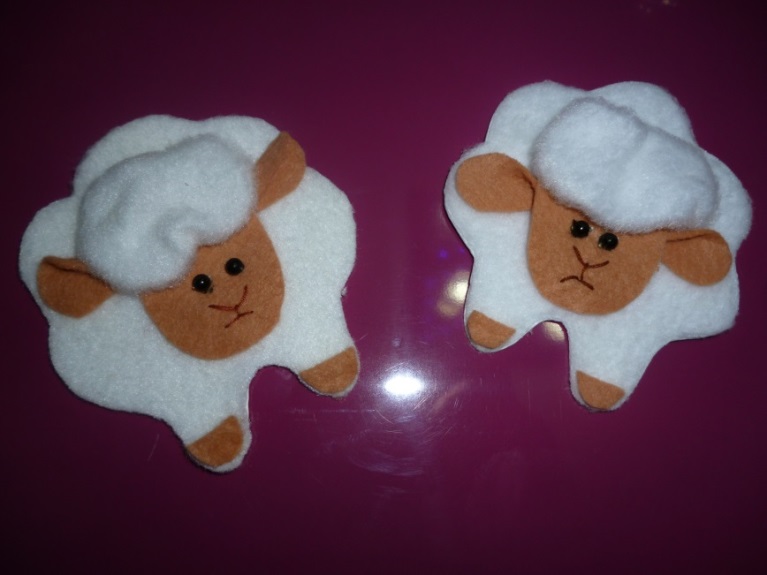 ,Педагог дополнительного образования                                                          Куксова  Любовь  Александровнаст.Кавказская2015 годМастер-класс«Овечка-магнитик» 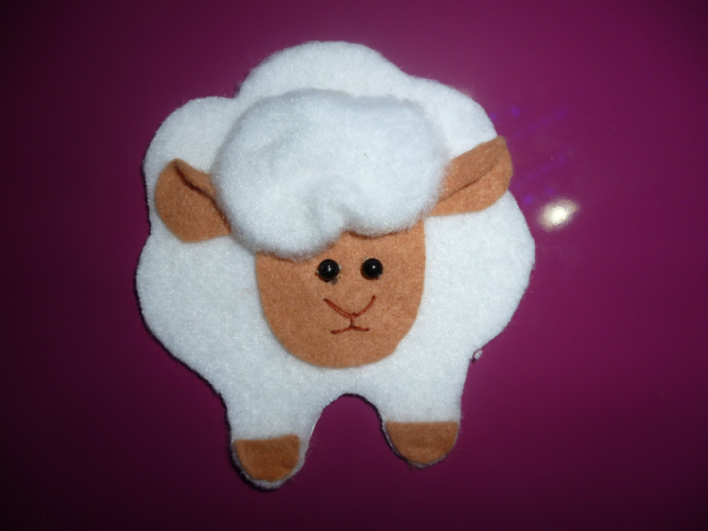 Для изготовления овечки-магнитика нам понадобится: обычный картон;шаблон выкройки;ткань флис  белого цвета 15х20см;фетр светло- коричневый для мордочки, ушек и копытца 10х15см;черные бусины для глаз;нитки мулине для носика;иголка, нитка; клеевой пистолет или клей момент бесцветный;магнит; немного времени и хорошего настроения.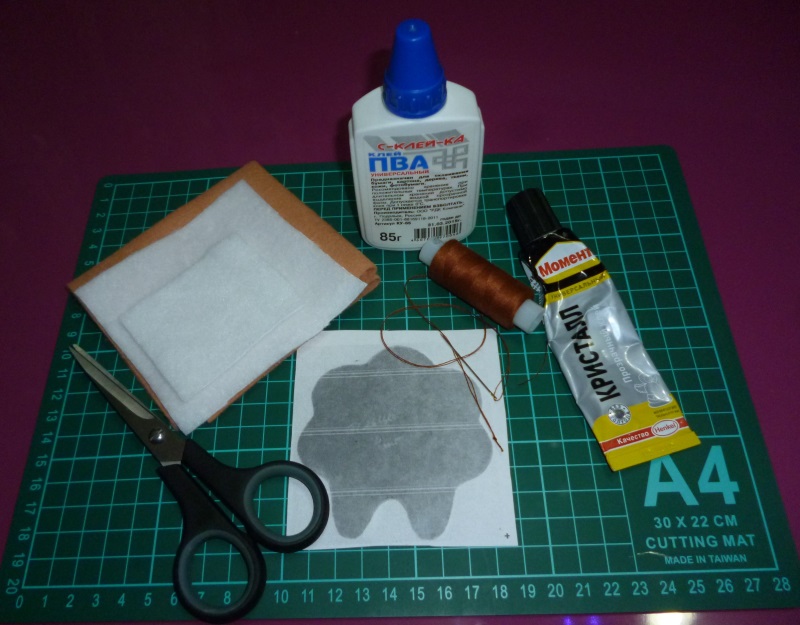 Выкройку распечатать и вырезать.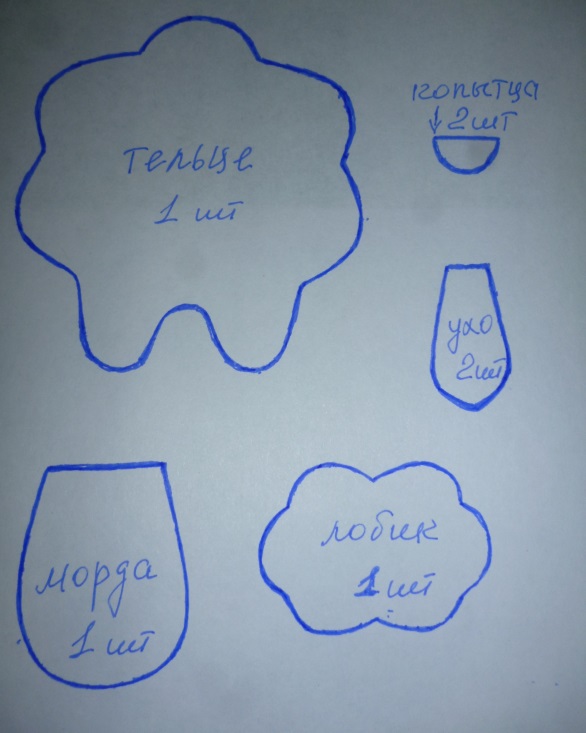 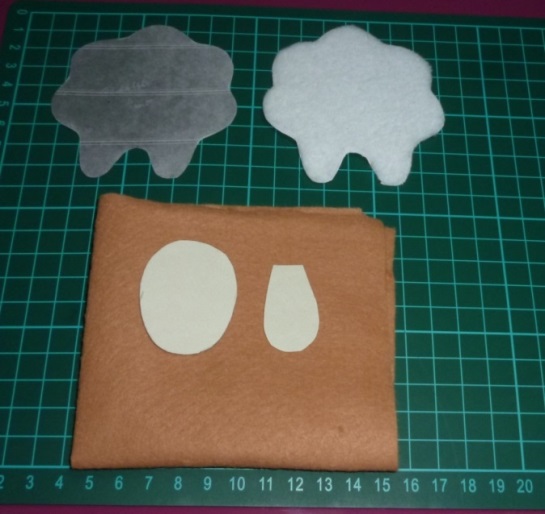 Из картона и белого флиса выкроить тельце. 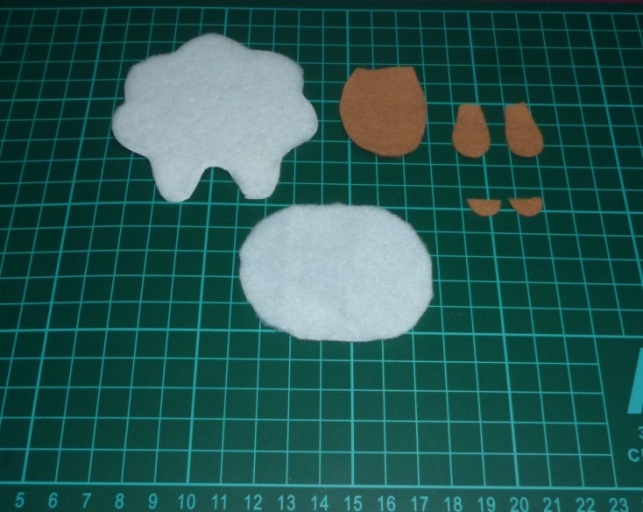 Из флиса выкраиваем лобик, из  фетра  мордочку, 2 ушка и 2 копытца.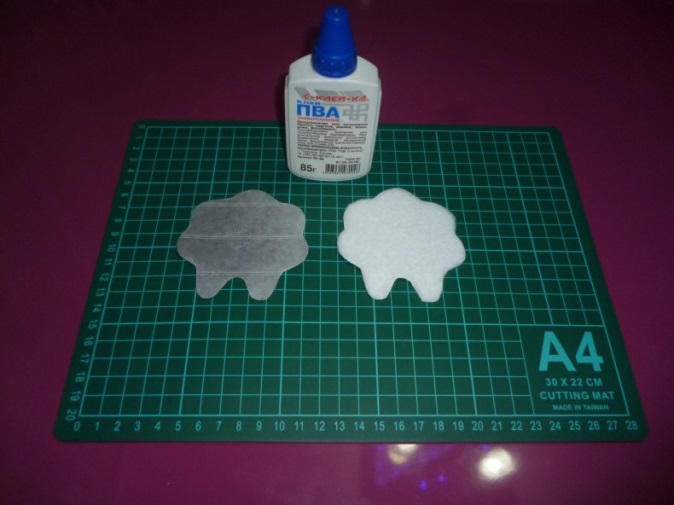 На выкроенное из картона тельце приклеиваем выкроенное из флиса тельце. 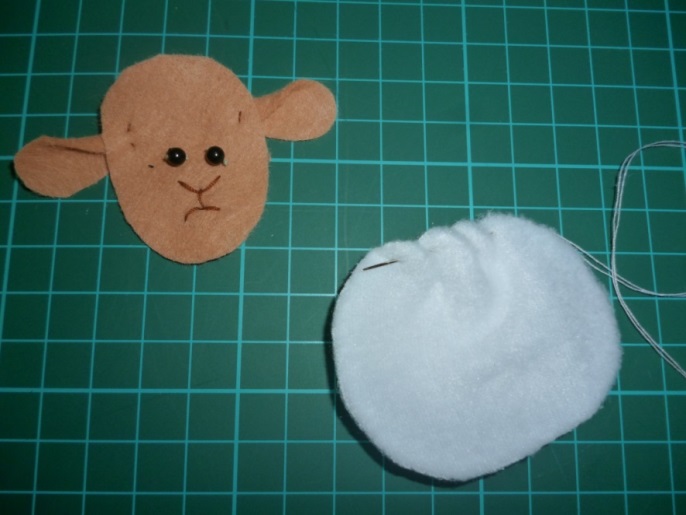 Теперь голова. На ушках делаем складочки и к основе мордочки пришиваем вот таким образом. Швом «вперед иголку» по краю собираем лобик овечки и слегка стягиваем.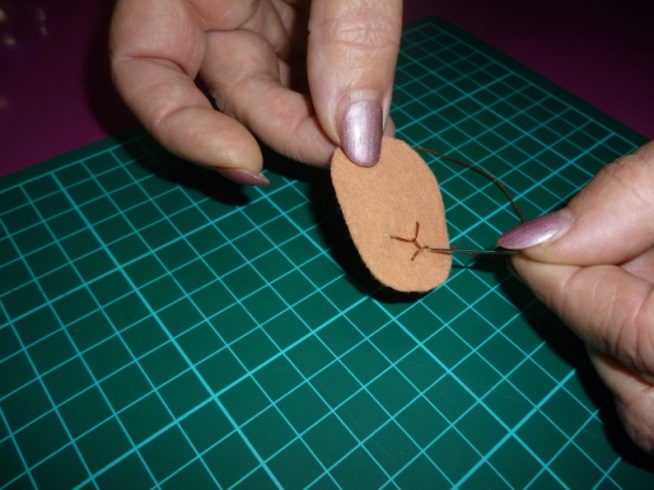 Вышиваем носик и ротик. 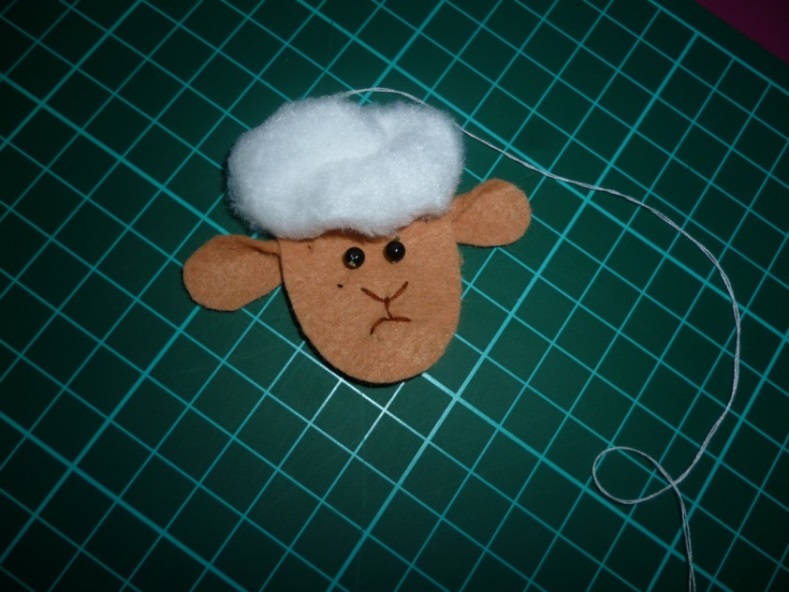 Лобик пришиваем к голове потайным швом.  Пришиваем или приклеиваем бусинки - глазки. Получилась вот такая симпатичная  мордочка барашки.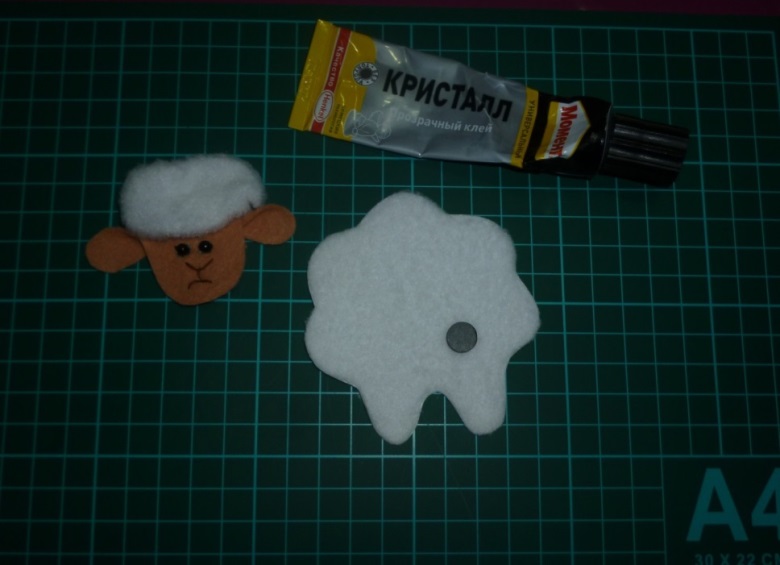 На тельце со стороны флиса приклеиваем мордочку и копытца. 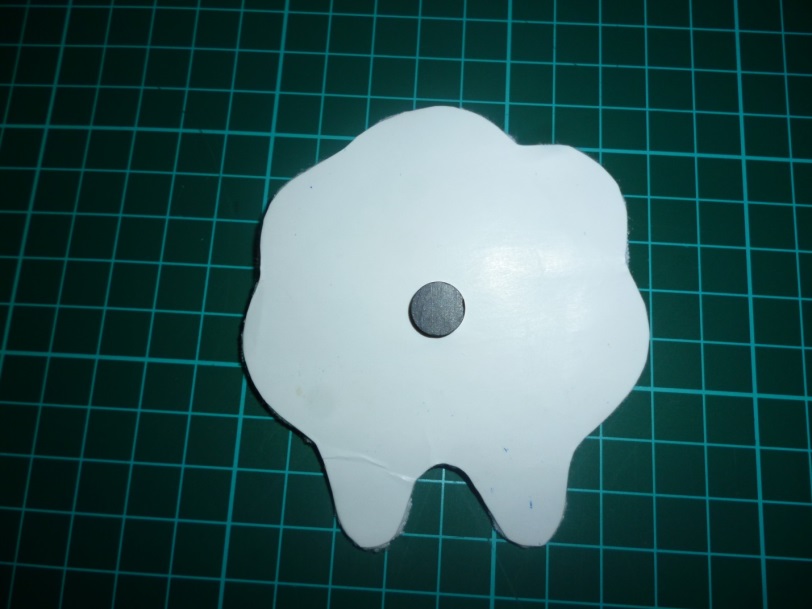 На картонное тельце приклеиваем магнит (1 или несколько), конечно лучше найти магниты  помощнее.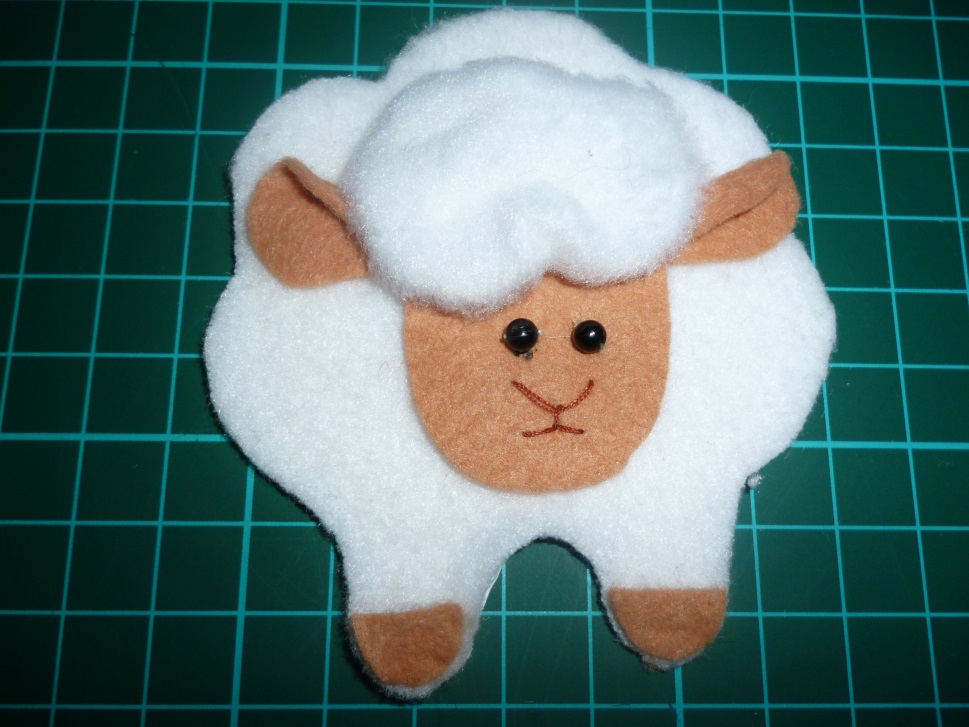 Символ 2015 года готов.  Если кому-то понравился мой  барашка, не поленитесь,  приготовьте необходимый материал и вместе с детьми повторите мой мастер-класс.  